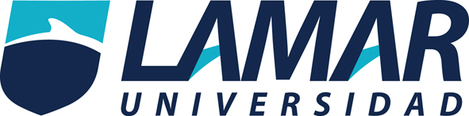 Medicina basada en evidencias.MEDICINA BASADA EN EVIDENCIAS Parcial 2: Actividad 2Carrera: Médico Cirujano ParteroAlumno: Jorge Francisco Ramírez Espejo8-H  Matricula: LME4637Objetivo primario de un metaanálisis ¿Se definió la pregunta claramente? Si, se planteó en el metanálisis el efecto del consumo de tabaco sobre el riesgo de EP con inicio temprano¿Se especificó la condición que se estudia?Si, se trataba de  comparar individuos con Parkinson y sin Parkinson, respecto al consumo de tabaco, y se comparaban fumadores y no fumadores¿Se especifica la edad de la población y escenario en el cual se realiza?De los cinco estudios localizados, dos daban cuenta del riesgo en pacientes menores de 50 años, dos en menores de 45, y uno en menores de 40. Búsqueda y selección do artículos ¿Se especificó la estrategia utilizada en la búsqueda de los artículos? Si. Estudios publicados que muestran específicamente la asociación entre el riesgo de EPT y el hábito tabáquico. 2. Estudios que especificaron el riesgo relativo u odds ratio con los intervalos de confianza (IC). Cuando la estimación de riesgo y su IC 95% no estaban disponibles en el artículo, calculamos valores no ajustados de los datos publicados en el artículo mediante el programa EPITABLE, del paquete estadístico EPI INFO, versión 6.04d CDC (del inglés Centers for Disease Control and Prevention) EE. UU., 1996. 3. Trabajos originales: se examinó cada trabajo localizado, para determinar si era único, la representación de republicaciones, reanálisis, análisis adicional o seguimiento adicional de un estudio previamente publicado. Un conjunto de artículos originados de la misma población se consideró como un estudio.¿Se definieron a priori los criterios de elegibilidad de los artículos? Se utilizaron los siguientes métodos para localizar los estudios de observación publicados hasta enero de 2003 sobre el tema: 1. Repertorios informatizados (MEDLINE, PsycLIT, NISC México BiblioLine, Current Contents, Best Evidence y Cochrane Data base of Systematic Reviews). 2. Excerpta Medica y Embase, desde enero de 1975 a enero de 2003.¿Fueron apropiados los criterios utilizados para seleccionar los artículos de inclusión?Si¿Se evaluó la validez de tos articulas incluidos?Criterios de exclusión 1. Estudios que investigaron otras entidades clínicas de EPT, como la posencefalítica. 2. Series de casos o estudios de observación ecológicos. 3. Estudios sin riesgo estimado o con datos insuficientes para calcularlo.¿Fueron los estudios hechos al azar?No¿Se identificaron los sesgos de los artículos incluidos?Si Criterios de exclusión1. Estudios que investigaron otras entidades clínicas de EPT, como la posencefalítica. 2. Series de casos o estudios de observación ecológicos. 3. Estudios sin riesgo estimado o con datos insuficientes para calcularlo.¿Son los métodos lo bastante explícitos para asegurar reproductibilidad?No¿Cuál fue el periodo de publicación evaluado? Desde enero de 1975 a enero de 2003.¿Se incorporaron meta análisis en diferentes lenguajes o sólo en inglés?Se incluyeron todos los idiomas¿Fue el tamaño de la población suficiente? No¿Fue el tiempo de seguimiento suficiente para dar una conclusión válida? Si, desde enero de 1975 a enero de 2003 abarcan una cantidad considerada de años y pacientes para poder lograr a resultados.¿Fueron los tratamientos o exposiciones similares?No se especifica¿Se tiene Información completa de los métodos utilizados en cada estudio? No¿Se tiene Información de estudios no publicados?NoExtracción de datos  ¿Se realizó una extracción cuidadosa de los datos?Si,  las referencias y las referencias de las referencias de los estudios encontrados por las fuentes anteriores. Además, en las revisiones localizadas se consultó la bibliografía utilizada y se recogieron los autores citados.¿Fueron entrenadas las personas encargadas de extraer los datos? No se especifica¿Fueron los encargados de La extracción cegados a las fuentes y a los autores?No se especifica¿Fueron los resultados de los estudios de utilidad clínica?No, no se pudo establecer una relación que puede tener una repercusión en la clínica y prevención.¿Pueden los resultados del estudio  ser aplicados clínicamente en el manejo de los pacientes?No, debido a que el estudio es sobre prevención¿Cuáles son los beneficios, daños y costos?En conclusión, no existe una importante diferencia en la magnitud de riesgo del Parkinson temprano y la del Parkinson tardío. La edad de inicio de la enfermedad no afecta a la asociación negativa. No obstante, se recomiendan estudios prospectivos sobre la forma temprana del Parkinson. Análisis estadístico ¿Se realzó una prueba de homogeneidad?No se especifico ¿Se utilizó el análisis de efectos al azar, especialmente si la prueba de homogeneidad fue positiva?No se especifico ¿Se proporcionaron los intervalos de confianza del estimado global?No se especificó  y los estudios sin riesgo estimado o con datos insuficientes para calcularlo. ¿Se determinaron tos factores que más influenciaron el resultado?  ¿Se hizo metarregresión?Se establecieron cinco estudios de casos y controles que trataban de forma específica el riesgo de EPT, que comparaban individuos con Parkinson y sin Parkinson, respecto al consumo de tabaco, y se comparaban fumadores y no fumadores De los cinco estudios localizados, dos daban cuenta del riesgo en pacientes menores de 50 años, dos en menores de 45, y uno en menores de 40. No hubo una metarregresion conclusiva.